Собери пару 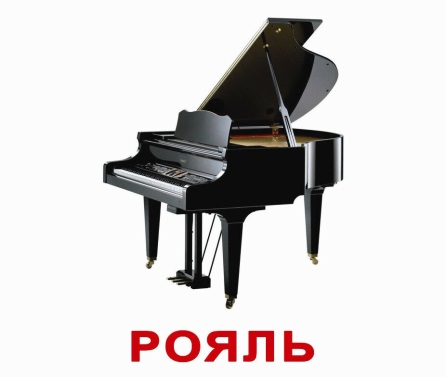 Язычковые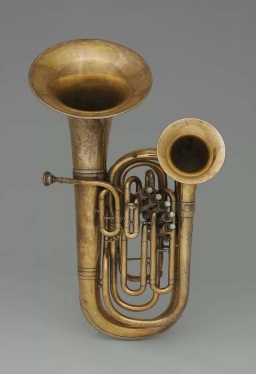 Деревянныедуховые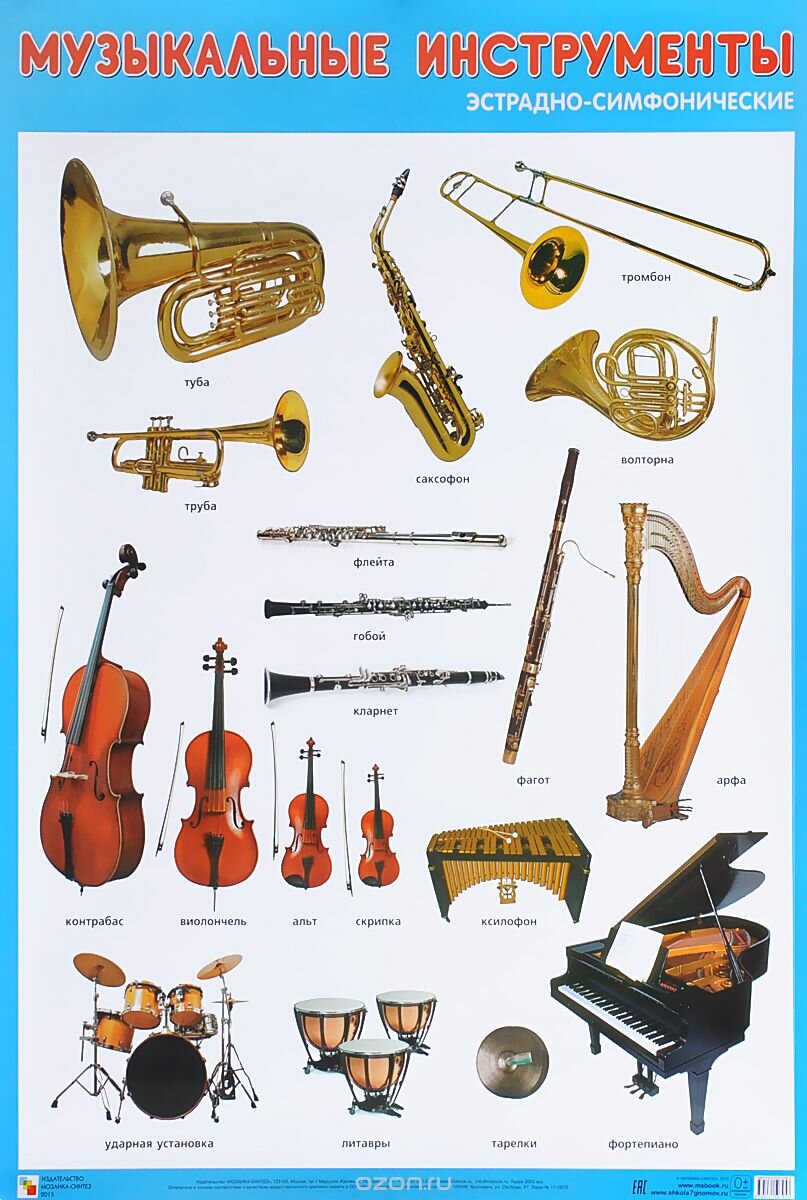 Смычковые струнные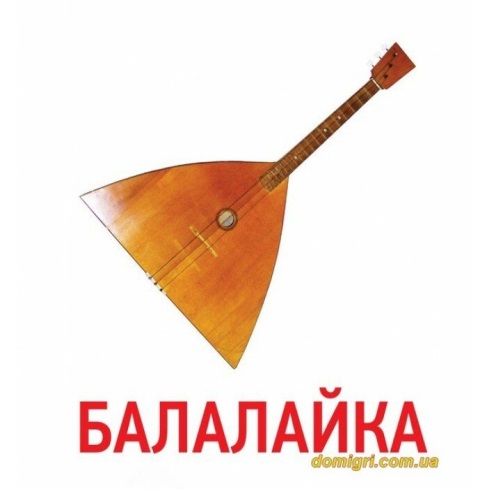 Медные духовые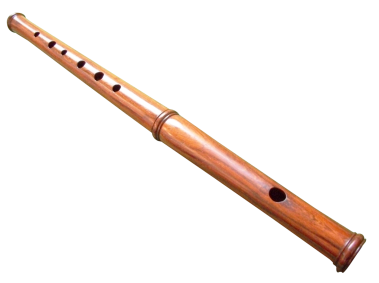 Клавишные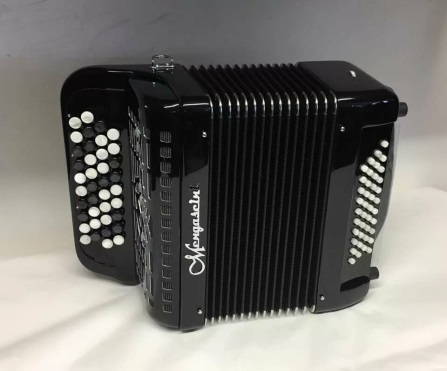 Ударные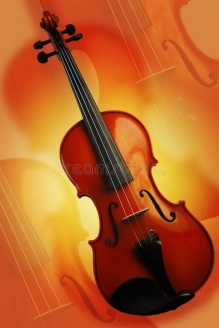 Щипковыеструнные